BekanntmachungErlass einer Einbeziehungssatzung „Nordwestlicher Ortsrand“ im vereinfachten Verfahren gemäß § 13 BauGBBeteiligung der Öffentlichkeit gemäß § 3 Abs. 2 BauGBDer Entwurf der Einbeziehungssatzung mit Begründung (Fassung 27.07.2017), Grünordnungsplan (Fassung 24.07.2017) und Eingriffs- und Ausgleichsregelung (Fassung 24.07.2017)  liegt gemäß § 3 Abs. 2 BauGB in der Zeitvom 12.09.2017 bis einschließlich 12.10.2017in der Verwaltungsgemeinschaft Marktheidenfeld, Petzoltstraße 21, 97828 Marktheidenfeld, 1. Stock, Zimmer 7, während der allgemeinen Dienststunden Montag bis Freitag von 08:00 Uhr bis 12:00 Uhr und Donnerstag von 13:00 Uhr bis 17:30 Uhr zur allgemeinen Einsichtnahme für jedermann öffentlich aus.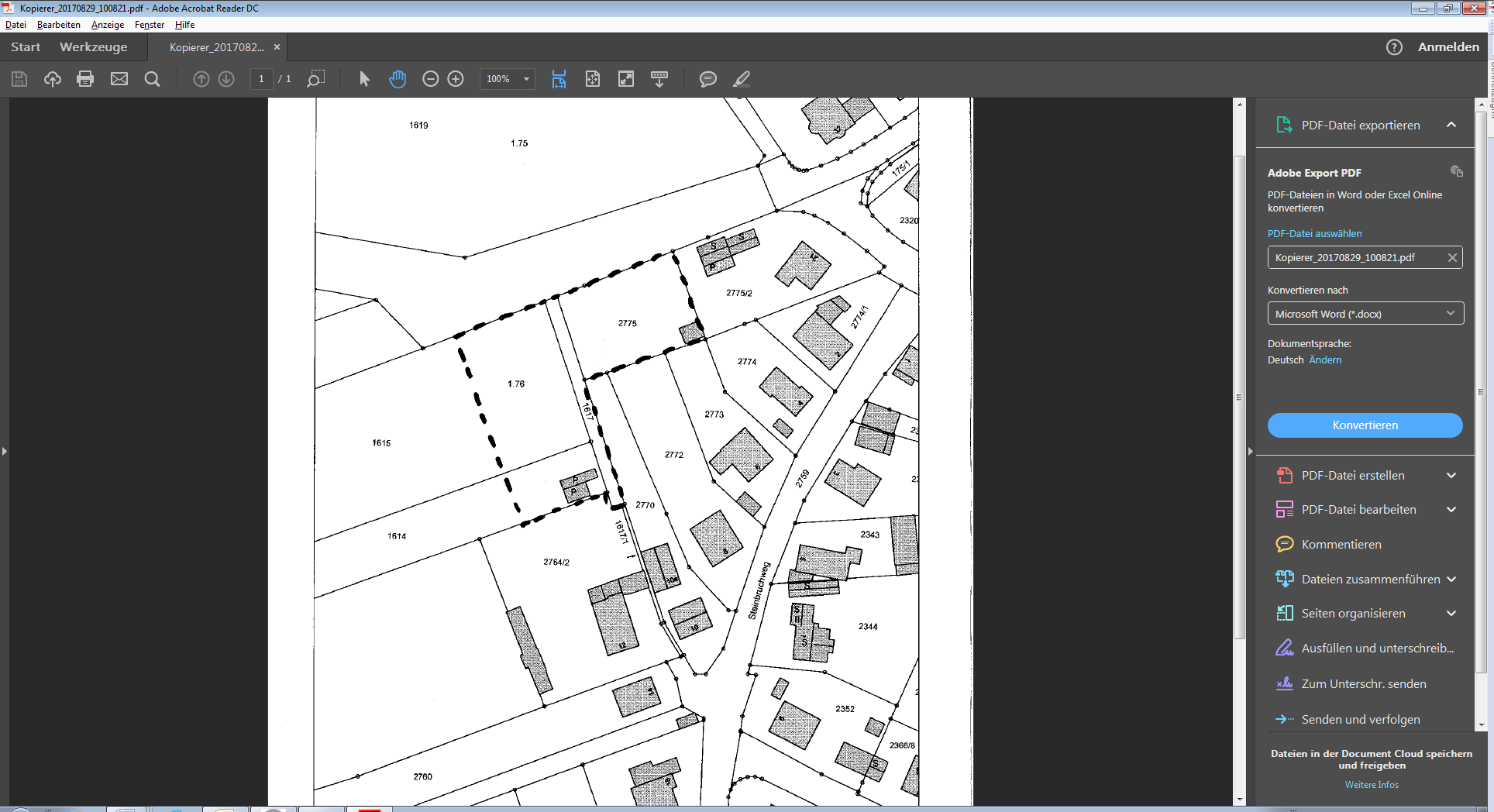 Während dieser Zeit können Anregungen schriftlich oder zur Niederschrift bei der VG Marktheidenfeld vorgebracht werden. Es wird darauf hingewiesen, das nicht fristgerecht abgegebene Stellungnahmen bei der Beschlussfassung über den Bauleitplan unberücksichtigt bleiben können.Ein Antrag nach § 47 der Verwaltungsgerichtsordnung ist unzulässig, soweit mit ihm Einwendungen geltend gemacht werden, die vom Antragsteller im Rahmen dieser Auslegung nicht oder verspätet geltend gemacht wurden, aber hätten geltend gemacht werden können.Die Änderung des Bebauungsplans erfolgt im vereinfachten Verfahren gem. § 13 BauGB. Von der Umweltprüfung nach § 2 Abs. 4 BauGB, von dem Umweltbericht nach § 2 a BauGB, von der Angabe nach § 3 Abs. 2 Satz 2 BauGB, welche Arten umweltbezogener Informationen verfügbar sind sowie von der zusammenfassenden Erklärung nach § 6 Abs. 5 Satz 3 BauGB und § 10 Abs. 4 BauGB wird gemäß § 13 Abs.3 Satz 1 BauGB abgesehen.Der Inhalt der ortsüblichen Bekanntmachung und die auszulegenden Unterlagen stehen im Internet unter der Adresse: www.Bischbrunn.dezur Verfügung.Bekanntmachung nach § 31 der Geschäftsordnung der Gemeinde BischbrunnGemeindetafel □ Rathaus Bischbrunn□ Rathaus OberndorfAngebracht am  ______________ 	,  abgenommen am __________________GEMEINDE BISCHBRUNN________________________	(Siegel)(Unterschrift)Urschriftlich zurück an:Verwaltungsgemeinschaft MarktheidenfeldGemeinde:          BischbrunnKreis:		Main - Spessart